Министерство образования и науки Краснодарского краяГосударственное  бюджетное образовательное учреждениесреднего профессионального  Краснодарского края «Гулькевичский строительный техникум»РАБОЧАЯ ПРОГРАММАучебной  дисциплины   ОП.01 Основы правадля профессии 190629.08 Слесарь по ремонту строительных машин2013СОДЕРЖ АНИЕ1. паспорт рабочей ПРОГРАММЫ УЧЕБНОЙ ДИСЦИПЛИНЫОП.01 Основы права1.1. Область применения рабочей программыРабочая программа учебной дисциплины является частью основной профессиональной образовательной программы в соответствии с ФГОС СПО по профессии 190629.08 Слесарь по ремонту строительных машин, входящей в состав укрупненной группы 190000 Транспортные средства.1.2. Место учебной дисциплины в структуре основной профессиональной образовательной программы:Дисциплина входит в цикл общепрофессиональных дисциплин.1.3. Цели и задачи учебной дисциплины – требования к результатам освоения учебной дисциплины:    в результате освоения дисциплины обучающийся должен уметь: - пользоваться нормативными и правовыми документами;В результате освоения дисциплины обучающийся должен знать: - основные положения Конституции Российской Федерации, права и свободы человека, гражданина, механизм их реализации.1.4. Рекомендуемое количество часов на освоение рабочей программы учебной дисциплины:максимальной учебной нагрузки обучающегося 48 часов, в том числе:обязательной аудиторной учебной нагрузки обучающегося 34 часов;самостоятельной работы обучающегося 14 часа.2. СТРУКТУРА И СОДЕРЖАНИЕ УЧЕБНОЙ ДИСЦИПЛИНЫОП.01 основы права2.1. Объем учебной дисциплины и виды учебной работы2.2. Тематический план и содержание учебной дисциплины «Основы права»УСЛОВИЯ РЕАЛИЗАЦИИ ПРОГРАММЫ ДИСЦИПЛИНЫ Требования к минимальному материально-техническому обеспечению Реализация программы дисциплины требует наличия учебного кабинета правовых дисциплин Оборудование учебного кабинета: Технические средства обучения: проектор, экран, компьютер с лицензионным программным обеспечением.3.2. Информационное обеспечение обучения. Основные источники:В.И.Акопов «Правовое обеспечение профессиональной деятельности» раздел «Основы права» часть 1 – М.: ИКЦ «Март», Ростов н/Дону: «Издательский центр «Март», 2005 г. Учебные пособия: Всеобщая декларация прав человека 1948 г. Конвенция СНГ о правах и основных свободах человека. Конвенция ООН «О правах ребенка» Закон РФ «О государственном флаге» Закон РФ «О государственном гербе». Юридический словарь М., 2005. Конституция РФ Дополнительные источники:Закон РФ «О защите прав потребителей» Закон РФ «Об охране окружающей природной среды» Интернет-ресурсы polbu.ru › lazarev_pravo/ abc.vvsu.ru › Books/osn_prav/ do.rksi.ru›Библиотека›courses/op audit-by.narod.ru › aduc/jurist/pravo.htm 4.  контроль и оценка результатов освоения дисциплины ОП.01 основы права Контроль и оценка результатов освоения учебной дисциплины осуществляется преподавателем в процессе проведения практических занятий, проверки самостоятельных работ (рефератов, докладов, сообщений), устного опроса, тестирования.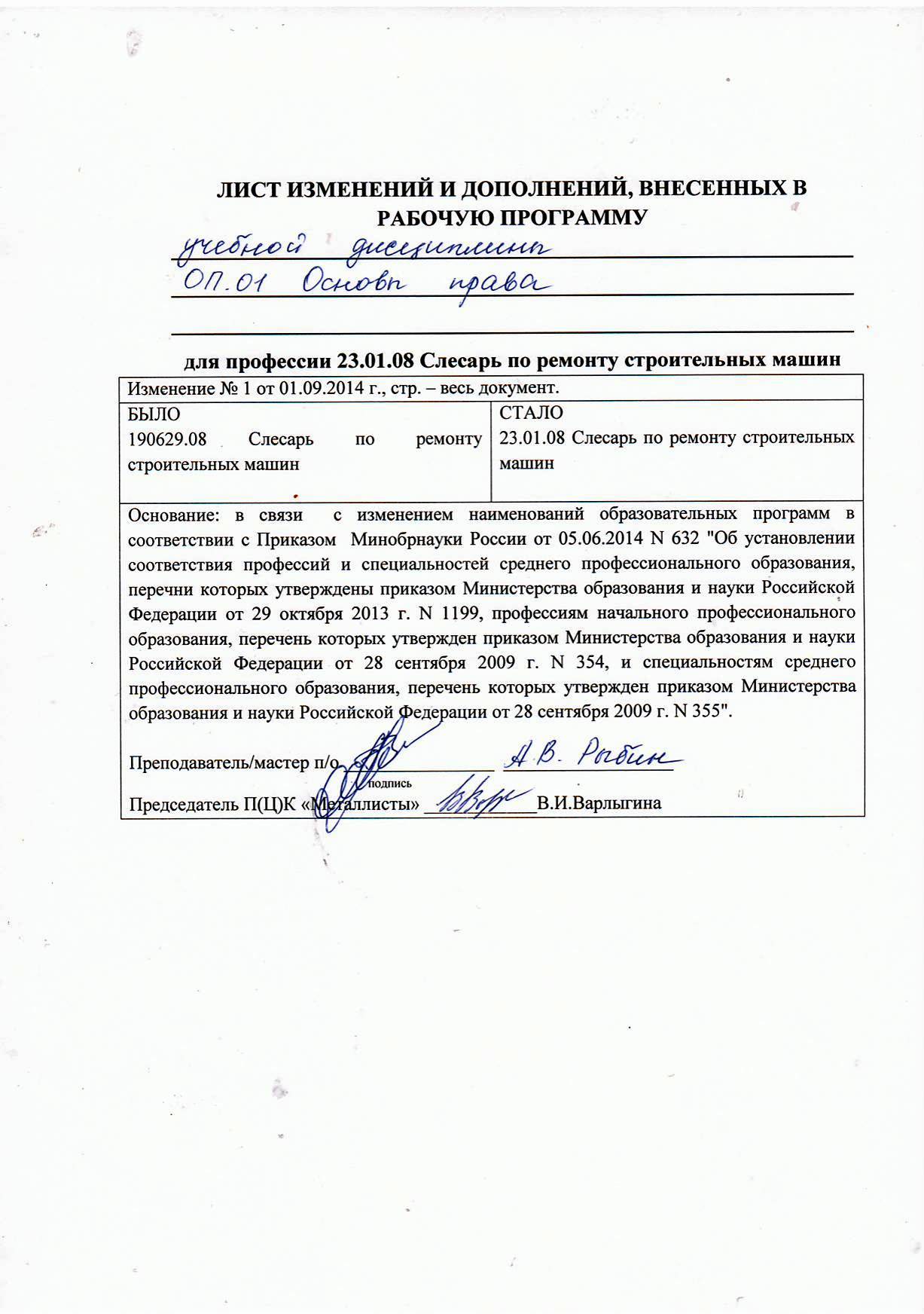 стр.ПАСПОРТ РАБОЧЕЙ  ПРОГРАММЫ УЧЕБНОЙ ДИСЦИПЛИНЫ4СТРУКТУРА и содержание УЧЕБНОЙ ДИСЦИПЛИНЫ5условия реализации  учебной дисциплины11Контроль и оценка результатов Освоения учебной дисциплины12Вид учебной работыОбъем часовМаксимальная учебная нагрузка (всего)48Обязательная аудиторная учебная нагрузка (всего) 34в том числе:-     лекционные занятия26     практические занятия     контрольные работы7 1Самостоятельная работа обучающегося (всего)14Итоговая аттестация в форме дифференцированного зачетаИтоговая аттестация в форме дифференцированного зачетаНаименование разделов и темСодержание учебного материала, лабораторные и практические работы, самостоятельная работа обучающихся, курсовая работ (проект) (если предусмотрены)Содержание учебного материала, лабораторные и практические работы, самостоятельная работа обучающихся, курсовая работ (проект) (если предусмотрены)Содержание учебного материала, лабораторные и практические работы, самостоятельная работа обучающихся, курсовая работ (проект) (если предусмотрены)Содержание учебного материала, лабораторные и практические работы, самостоятельная работа обучающихся, курсовая работ (проект) (если предусмотрены)Содержание учебного материала, лабораторные и практические работы, самостоятельная работа обучающихся, курсовая работ (проект) (если предусмотрены)Объем часовУровень освоенияУровень освоения122222344Раздел 1.Основы теории государства и права.Основы теории государства и права.Основы теории государства и права.Основы теории государства и права.Основы теории государства и права.Тема 1.1.Право: понятие, нормы,система, источники.Содержание учебного материалаСодержание учебного материалаСодержание учебного материалаСодержание учебного материалаСодержание учебного материала3Тема 1.1.Право: понятие, нормы,система, источники.1111Понятие государства. Функции государства. Понятие права.111Тема 1.1.Право: понятие, нормы,система, источники.2222 Основные: общеобязательность, формальная определенность, обеспеченность выполнения принудительной силой государства. Норма права. 111Тема 1.1.Право: понятие, нормы,система, источники.3333Классификация правовых норм. Основные отрасли российского права. Источники права111Тема 1.1.Право: понятие, нормы,система, источники.Самостоятельная работ. Работа с текстами и заданиями учебного пособияСамостоятельная работ. Работа с текстами и заданиями учебного пособияСамостоятельная работ. Работа с текстами и заданиями учебного пособияСамостоятельная работ. Работа с текстами и заданиями учебного пособияСамостоятельная работ. Работа с текстами и заданиями учебного пособия333Тема 1.2.Законность,правопорядок,правомерное поведение.Содержание учебного материалаСодержание учебного материалаСодержание учебного материалаСодержание учебного материалаСодержание учебного материала2Тема 1.2.Законность,правопорядок,правомерное поведение.11Законность, правопорядок, правомерное поведение.Законность, правопорядок, правомерное поведение.Законность, правопорядок, правомерное поведение.111Тема 1.2.Законность,правопорядок,правомерное поведение.22Правонарушения и их виды, юридическая ответственность и ее виды.Правонарушения и их виды, юридическая ответственность и ее виды.Правонарушения и их виды, юридическая ответственность и ее виды.111Тема 1.2.Законность,правопорядок,правомерное поведение.Практическое занятияПрактическое занятияПрактическое занятияПрактическое занятияПрактическое занятия122Тема 1.2.Законность,правопорядок,правомерное поведение.11Составление схемы состава правонарушения и таблицы видов ответственности.Составление схемы состава правонарушения и таблицы видов ответственности.Составление схемы состава правонарушения и таблицы видов ответственности.122Тема 1.2.Законность,правопорядок,правомерное поведение.Самостоятельная работа: Самостоятельная работа: Самостоятельная работа: Самостоятельная работа: Самостоятельная работа: 633Раздел 2.Основы государственного конституционного и административного права.Основы государственного конституционного и административного права.Основы государственного конституционного и административного права.Основы государственного конституционного и административного права.Основы государственного конституционного и административного права.Тема 2.1Конституция РФ обосновахконституционного строяСодержание учебного материалаСодержание учебного материалаСодержание учебного материалаСодержание учебного материалаСодержание учебного материала222Тема 2.1Конституция РФ обосновахконституционного строя11Предмет, роль значение и основные источники государственного и административного права.Предмет, роль значение и основные источники государственного и административного права.Предмет, роль значение и основные источники государственного и административного права.122Тема 2.1Конституция РФ обосновахконституционного строя22Виды Конституций. Конституционные характеристики Российскогогосударства: демократическое, федеральное, правовое, социальное, светское, среспубликанской формой правления.Виды Конституций. Конституционные характеристики Российскогогосударства: демократическое, федеральное, правовое, социальное, светское, среспубликанской формой правления.Виды Конституций. Конституционные характеристики Российскогогосударства: демократическое, федеральное, правовое, социальное, светское, среспубликанской формой правления.122Тема 2.2Федеративноеустройство и системавласти в РФ.Содержание учебного материалаСодержание учебного материалаСодержание учебного материалаСодержание учебного материалаСодержание учебного материала2Тема 2.2Федеративноеустройство и системавласти в РФ.11 Виды и состав субъектов РФ, виды ее субъектов и их статус.Конституционно-правовые основы местного самоуправления. Ветви государственной власти в РФ и органы их осуществляющие. Виды и состав субъектов РФ, виды ее субъектов и их статус.Конституционно-правовые основы местного самоуправления. Ветви государственной власти в РФ и органы их осуществляющие. Виды и состав субъектов РФ, виды ее субъектов и их статус.Конституционно-правовые основы местного самоуправления. Ветви государственной власти в РФ и органы их осуществляющие.133Тема 2.2Федеративноеустройство и системавласти в РФ.22Правовые основы судебной власти в РФ. Правоохранительные органы.Правовые основы судебной власти в РФ. Правоохранительные органы.Правовые основы судебной власти в РФ. Правоохранительные органы.133Тема 2.2Федеративноеустройство и системавласти в РФ.Практическая работа:Практическая работа:Практическая работа:Практическая работа:Практическая работа:2Тема 2.2Федеративноеустройство и системавласти в РФ.11Составление схемы сравнительной характеристики трех ветвей государственной власти.Составление схемы сравнительной характеристики трех ветвей государственной власти.Составление схемы сравнительной характеристики трех ветвей государственной власти.122Тема 2.2Федеративноеустройство и системавласти в РФ.Контрольная работа по теме: Конституция РФ об основах конституционного строя.Контрольная работа по теме: Конституция РФ об основах конституционного строя.Контрольная работа по теме: Конституция РФ об основах конституционного строя.Контрольная работа по теме: Конституция РФ об основах конституционного строя.Контрольная работа по теме: Конституция РФ об основах конституционного строя.122Самостоятельная работа:Работа с текстами Административного кодекса РФ. Решение задач и составление иска, жалобы, претензии.Самостоятельная работа:Работа с текстами Административного кодекса РФ. Решение задач и составление иска, жалобы, претензии.Самостоятельная работа:Работа с текстами Административного кодекса РФ. Решение задач и составление иска, жалобы, претензии.Самостоятельная работа:Работа с текстами Административного кодекса РФ. Решение задач и составление иска, жалобы, претензии.Самостоятельная работа:Работа с текстами Административного кодекса РФ. Решение задач и составление иска, жалобы, претензии.22Раздел 3Отрасли Российского права. Основы гражданского права.Отрасли Российского права. Основы гражданского права.Отрасли Российского права. Основы гражданского права.Отрасли Российского права. Основы гражданского права.Отрасли Российского права. Основы гражданского права.1Тема 3.1Понятие гражданскогоправа.Содержание учебного материалаСодержание учебного материалаСодержание учебного материалаСодержание учебного материалаСодержание учебного материала222Тема 3.1Понятие гражданскогоправа.11Предмет, основные источники и субъекты гражданских правоотношений,понятие физического лица. Право и дееспособность граждан. Акты гражданского состояния.Предмет, основные источники и субъекты гражданских правоотношений,понятие физического лица. Право и дееспособность граждан. Акты гражданского состояния.Предмет, основные источники и субъекты гражданских правоотношений,понятие физического лица. Право и дееспособность граждан. Акты гражданского состояния. 122Тема 3.1Понятие гражданскогоправа.222Юридические лица: понятие и признаки. Виды юридических лиц. Основаниявозникновения, изменения и прекращения гражданских правоотношенийЮридические лица: понятие и признаки. Виды юридических лиц. Основаниявозникновения, изменения и прекращения гражданских правоотношений122Тема 3.1Понятие гражданскогоправа.Практическая работа:Практическая работа:Практическая работа:Практическая работа:Практическая работа:233Тема 3.1Понятие гражданскогоправа.111111  Объекты гражданских прав (вещи, деньги, ценные бумаги, действия и услуги).Сделки. Условия действительности сделки. Представительство. Доверенность:понятие и виды.  Объекты гражданских прав (вещи, деньги, ценные бумаги, действия и услуги).Сделки. Условия действительности сделки. Представительство. Доверенность:понятие и виды.133Тема 3.1Понятие гражданскогоправа.222Права и свободы человека и гражданина, его обязанности.Права и свободы человека и гражданина, его обязанности.33Тема 3.1Понятие гражданскогоправа.Самостоятельная работа: Работа с правовым словарем Составление сравнительной таблицы отличий.Самостоятельная работа: Работа с правовым словарем Составление сравнительной таблицы отличий.Самостоятельная работа: Работа с правовым словарем Составление сравнительной таблицы отличий.Самостоятельная работа: Работа с правовым словарем Составление сравнительной таблицы отличий.Самостоятельная работа: Работа с правовым словарем Составление сравнительной таблицы отличий.333Тема 3.2Основные формысобственности,содержание и формызащиты правасобственности.Содержание учебного материалаСодержание учебного материалаСодержание учебного материалаСодержание учебного материалаСодержание учебного материала2Тема 3.2Основные формысобственности,содержание и формызащиты правасобственности.11Понятие и содержание права собственности. Частная собственность на землю.Наследование собственности граждан, порядок наследования по закону и позавещанию.Понятие и содержание права собственности. Частная собственность на землю.Наследование собственности граждан, порядок наследования по закону и позавещанию.Понятие и содержание права собственности. Частная собственность на землю.Наследование собственности граждан, порядок наследования по закону и позавещанию.122Тема 3.2Основные формысобственности,содержание и формызащиты правасобственности.22Защита права собственности. Органы, осуществляющие защиту права собственности.Защита права собственности. Органы, осуществляющие защиту права собственности.Защита права собственности. Органы, осуществляющие защиту права собственности.122Тема 3.3.Обязательства вгражданском праве:понятие и виды.Содержание учебного материалаСодержание учебного материалаСодержание учебного материалаСодержание учебного материалаСодержание учебного материала2Тема 3.3.Обязательства вгражданском праве:понятие и виды.11Обязательства в гражданском праве: понятие и виды Исполнение обязательства.Обязательства в гражданском праве: понятие и виды Исполнение обязательства.Обязательства в гражданском праве: понятие и виды Исполнение обязательства.122Тема 3.3.Обязательства вгражданском праве:понятие и виды.22Прекращение обязательства. Обязательства по возмещению вреда.Прекращение обязательства. Обязательства по возмещению вреда.Прекращение обязательства. Обязательства по возмещению вреда.122Тема 3.3.Обязательства вгражданском праве:понятие и виды.Самостоятельная работа:Работа с Гражданским кодексом РФ. Работа с правовым словарем. Решениезадач.Самостоятельная работа:Работа с Гражданским кодексом РФ. Работа с правовым словарем. Решениезадач.Самостоятельная работа:Работа с Гражданским кодексом РФ. Работа с правовым словарем. Решениезадач.Самостоятельная работа:Работа с Гражданским кодексом РФ. Работа с правовым словарем. Решениезадач.Самостоятельная работа:Работа с Гражданским кодексом РФ. Работа с правовым словарем. Решениезадач.222Раздел 4.Основы семейного права.Основы семейного права.Основы семейного права.Основы семейного права.Основы семейного права.Тема 4.1Правовое регулированиесемейных отношений.Содержание учебного материалаСодержание учебного материалаСодержание учебного материалаСодержание учебного материалаСодержание учебного материала3Тема 4.1Правовое регулированиесемейных отношений.11Основные принципы семейного права. Понятие, порядок и условия заключения брака.Основные принципы семейного права. Понятие, порядок и условия заключения брака.Основные принципы семейного права. Понятие, порядок и условия заключения брака.133Тема 4.1Правовое регулированиесемейных отношений.22Препятствия к заключению брака. Медицинское обследование лиц, вступающих в брак.Препятствия к заключению брака. Медицинское обследование лиц, вступающих в брак.Препятствия к заключению брака. Медицинское обследование лиц, вступающих в брак.133Тема 4.1Правовое регулированиесемейных отношений.33Основания для прекращения брака и порядок признания брака недействительным.Основания для прекращения брака и порядок признания брака недействительным.Основания для прекращения брака и порядок признания брака недействительным.133Тема 4.1Правовое регулированиесемейных отношений.Практическая работа:Практическая работа:Практическая работа:Практическая работа:Практическая работа:133Тема 4.1Правовое регулированиесемейных отношений.11Личные и имущественные права и обязанности супругов.Личные и имущественные права и обязанности супругов.Личные и имущественные права и обязанности супругов.133Раздел 5.Основы трудового права.Основы трудового права.Основы трудового права.Основы трудового права.Основы трудового права.Тема 5.1Понятие и источникитрудового права.Содержание учебного материалаСодержание учебного материалаСодержание учебного материалаСодержание учебного материалаСодержание учебного материала2Тема 5.1Понятие и источникитрудового права.11Понятие и источники трудового права. Трудовой договор (контракт). Егосодержание, виды. Порядок трудоустройства, трудовая книжка, перевод надругую работу. Понятие и источники трудового права. Трудовой договор (контракт). Егосодержание, виды. Порядок трудоустройства, трудовая книжка, перевод надругую работу. Понятие и источники трудового права. Трудовой договор (контракт). Егосодержание, виды. Порядок трудоустройства, трудовая книжка, перевод надругую работу. 1Тема 5.1Понятие и источникитрудового права.22Основания и порядок прекращения трудового договора(контракта). Гарантии реализации права граждан на труд.Основания и порядок прекращения трудового договора(контракта). Гарантии реализации права граждан на труд.Основания и порядок прекращения трудового договора(контракта). Гарантии реализации права граждан на труд.33Тема 5.1Понятие и источникитрудового права.Практическая работа:Практическая работа:Практическая работа:Практическая работа:Практическая работа:133Тема 5.1Понятие и источникитрудового права.11Заработная плата, принципы оплаты груда. Виды и системы оплаты труда.Гарантии и компенсации.Заработная плата, принципы оплаты груда. Виды и системы оплаты труда.Гарантии и компенсации.Заработная плата, принципы оплаты груда. Виды и системы оплаты труда.Гарантии и компенсации.133Тема 5.2Рабочее время и время отдыха. Заработнаяплата. Трудоваядисциплина.Содержание учебного материалаСодержание учебного материалаСодержание учебного материалаСодержание учебного материалаСодержание учебного материала2Тема 5.2Рабочее время и время отдыха. Заработнаяплата. Трудоваядисциплина.11Кодекс законов о труде РФ о рабочем времени и времени отдыха. Понятие ивиды рабочего времени.. Трудовая дисциплина. Кодекс законов о труде РФ о рабочем времени и времени отдыха. Понятие ивиды рабочего времени.. Трудовая дисциплина. Кодекс законов о труде РФ о рабочем времени и времени отдыха. Понятие ивиды рабочего времени.. Трудовая дисциплина. 133Тема 5.2Рабочее время и время отдыха. Заработнаяплата. Трудоваядисциплина.22Виды поощрений и взысканий, порядок наложения и снятия взысканий. Основания материальнойответственности, порядок ее применения.Виды поощрений и взысканий, порядок наложения и снятия взысканий. Основания материальнойответственности, порядок ее применения.Виды поощрений и взысканий, порядок наложения и снятия взысканий. Основания материальнойответственности, порядок ее применения.133Раздел 6.Основы уголовного права.Основы уголовного права.Основы уголовного права.Основы уголовного права.Основы уголовного права.Тема 6.1Уголовный закон.Преступление и наказа-ние.Содержание учебного материалаСодержание учебного материалаСодержание учебного материалаСодержание учебного материалаСодержание учебного материала3Тема 6.1Уголовный закон.Преступление и наказа-ние.1Уголовный закон. Понятие и состав преступления. Преступление и наказание.Уголовная ответственность. Категории преступлений. Уголовный закон. Понятие и состав преступления. Преступление и наказание.Уголовная ответственность. Категории преступлений. Уголовный закон. Понятие и состав преступления. Преступление и наказание.Уголовная ответственность. Категории преступлений. Уголовный закон. Понятие и состав преступления. Преступление и наказание.Уголовная ответственность. Категории преступлений. 133Тема 6.1Уголовный закон.Преступление и наказа-ние.2Преступление    против жизни, здоровья, свободы и достоинства личности, против прав и свобод граждан, собственности.Преступление    против жизни, здоровья, свободы и достоинства личности, против прав и свобод граждан, собственности.Преступление    против жизни, здоровья, свободы и достоинства личности, против прав и свобод граждан, собственности.Преступление    против жизни, здоровья, свободы и достоинства личности, против прав и свобод граждан, собственности.133Тема 6.1Уголовный закон.Преступление и наказа-ние.3Преступления против порядка управления, общественного порядка, наказание за них. Основы уголовного процесса.Преступления против порядка управления, общественного порядка, наказание за них. Основы уголовного процесса.Преступления против порядка управления, общественного порядка, наказание за них. Основы уголовного процесса.Преступления против порядка управления, общественного порядка, наказание за них. Основы уголовного процесса.133Тема 6.1Уголовный закон.Преступление и наказа-ние.Практическая работа:Практическая работа:Практическая работа:Практическая работа:Практическая работа:1Тема 6.1Уголовный закон.Преступление и наказа-ние.1Система и виды наказания.Система и виды наказания.Система и виды наказания.Система и виды наказания.1Дифференцированный зачетДифференцированный зачетДифференцированный зачетДифференцированный зачетДифференцированный зачет1ВСЕГОВСЕГОВСЕГОВСЕГОВСЕГО48Результаты обучения (освоенные умения, усвоенные знания)Основные показатели оценки результатаФормы и методы контроля и оценки результатов обучения123Умения:  пользоваться нормативными и правовыми документами;обоснование информации в документе по охвату данных, периодичности и срокам представленияпрактическое занятие, устный опрос, тестированиеЗнания:основные положения Конституции Российской Федерации, права и свободы человека, гражданина, механизм их реализации.верно раскрыть основные понятия , верные знания общих положений кодекса РФ, логичность изложения принципов и методов управления использование положений нормативных актов при рассмотрении и разрешении конкретных ситуационных заданийустный опрос,самостоятельная  работа, тестирование